The cost of entry is £75 per submission. Organizations are limited to 1 entry per category. Choose the application category (please use a separate form for each category):IQCS Interviewer Excellence – Telephone					IQCS Interviewer Excellence – F2F						IQCS Fieldwork Excellence – Face to Face or Telephone				IQCS Quality Ambassador							Best IQCS Interviewing Training and Development				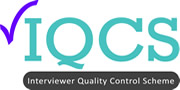 Awards Application Form 2020Please send the completed form attached to an email to the IQCS administrator Gill Wareing: gill@iqcs.org. Closing date for applications is end of day, 16th October 2020Awards Application Form 2020Please send the completed form attached to an email to the IQCS administrator Gill Wareing: gill@iqcs.org. Closing date for applications is end of day, 16th October 2020Awards Application Form 2020Please send the completed form attached to an email to the IQCS administrator Gill Wareing: gill@iqcs.org. Closing date for applications is end of day, 16th October 2020Awards Application Form 2020Please send the completed form attached to an email to the IQCS administrator Gill Wareing: gill@iqcs.org. Closing date for applications is end of day, 16th October 2020Awards Application Form 2020Please send the completed form attached to an email to the IQCS administrator Gill Wareing: gill@iqcs.org. Closing date for applications is end of day, 16th October 2020Submission Title (will be used in publications) Submission Title (will be used in publications) Submission Title (will be used in publications) Submission Title (will be used in publications) Company name:Company name:Company name:Company name:Entrant details Entrant details Entrant details Entrant details NamePositionTelephoneMobile EmailSubmission Statement (Up to 500 words)Testimonials  (Please provide up to three testimonials)Additional AnecdotesSubmission Date and Entrant SignatureDate: Signature: Date: Signature: Date: Signature: Date: Signature: Date: Signature: Date: Signature: 